Publicado en Madrid el 14/12/2016 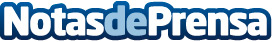 Llega el primer diccionario de estrategia de contenidoEl marketing de contenido se ha convertido en imprescindible para las marcas, ya que está en el centro de su estrategia de conversación con sus usuarios. Pero no todo el mundo tiene claro qué significan exactamente las palabras que rodean a esta disciplina. Por eso, Mixtropy, una agencia especializada en marketing de contenido, acaba de lanzar el primer diccionario de estrategia de contenidoDatos de contacto:Ana Cruzat91 091 1711Nota de prensa publicada en: https://www.notasdeprensa.es/llega-el-primer-diccionario-de-estrategia-de Categorias: Nacional Comunicación Marketing E-Commerce Recursos humanos http://www.notasdeprensa.es